 											Date Received: 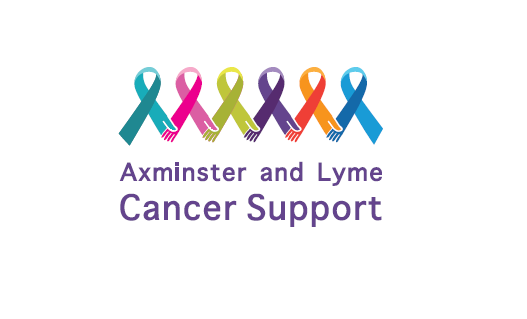 ProfessionalApplication FormIN CONFIDENCEThank you for your interest in working with Axminster and Lyme Cancer Support. Please complete this form and return it to info@axminsterandlymecancersupport.co.uk. Personal detailsREFEREESPlease give the names of two people who know you well, but are not directly related to and to whom we can write for references.I confirm that all information I have given above is correct and up to date. Axminster & Lyme Cancer SupportCross Keys HouseChard StreetAxminsterEX13 5EBNameNameLocationLocationContact No.Email AddressHow do you prefer to be contacted? We will not share your personal details on the website, all referrals will come through ALCS. How do you prefer to be contacted? We will not share your personal details on the website, all referrals will come through ALCS. What activities/therapy are you able to offer ALCS clients?Please list with the health/wellbeing benefits of each listed.Relevant Qualifications and experiencePlace of activity/treatment etc.Is this accessible? Y / NDo you do home visits? Y / NPlease confirm you have appropriate insurance for the activity/therapy you are offering.Do you have a website, Instagram or other social media where they can find more information? Please put the link.Name                                                                                               Tel No.AddressEmail Address                                                                                RelationshipName                                                                                                Tel No.AddressEmail Address                                                                                RelationshipWe would like to be able to send you information about the services we offer and events at Axminster and Lyme Cancer Support. All information provided to us in this application will be in strictest confidence in accordance with current data protection legislation. A copy of our Privacy Policy is available on our website www.axminsterandlymecancersupport.co.uk.Please tick here if you are happy for us to stay in touch with you and send appropriate mailings.  GDPR tick boxSignatureDate